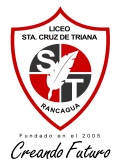 ASIGNATURA:Inglés                                                               NOMBRE DOCENTE: Erika RamirezOBJETIVO A LOGRAR CON LA GUÍA DE TRABAJO: Comprensión lectoraA Controversial ArtistResponde las siguientes preguntas: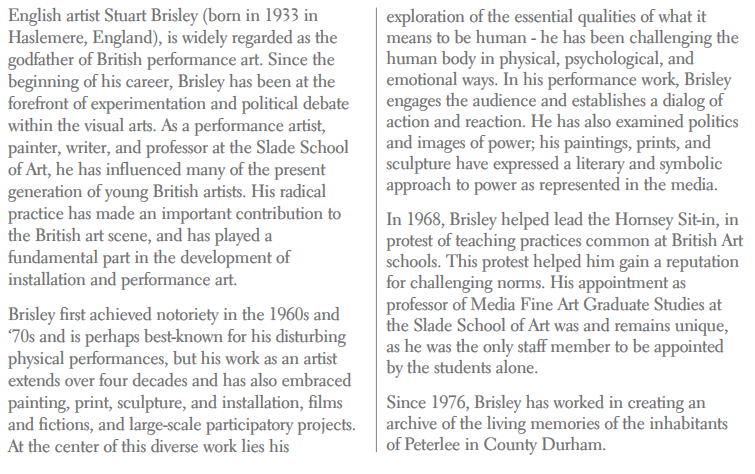 What jobs has Stuart Brisley had during his career?________________________________________________________________________.What made Stuart Brisley popular?________________________________________________________________________.Why has he been challenging  the human body?________________________________________________________________________.How old is Stuart today?________________________________________________________________________.What specific artistic area has he helped to develop?________________________________________________________________________.What’s interesting about his appointment at the Slade School of Art?________________________________________________________________________.What’s the main idea of the first paragraph?________________________________________________________________________.What’s the main idea of the third paragraph?__________________________________________________________________________.